FOTOS DEL RODAJEGrabación de la entrevista a Fermín Garcés.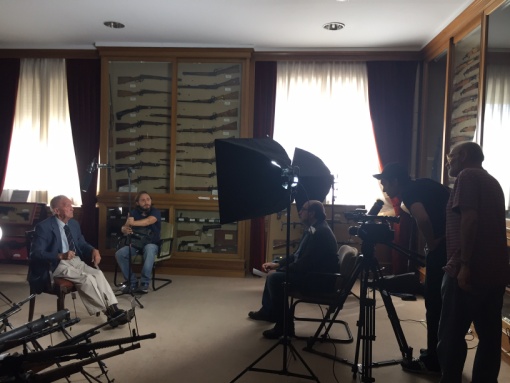 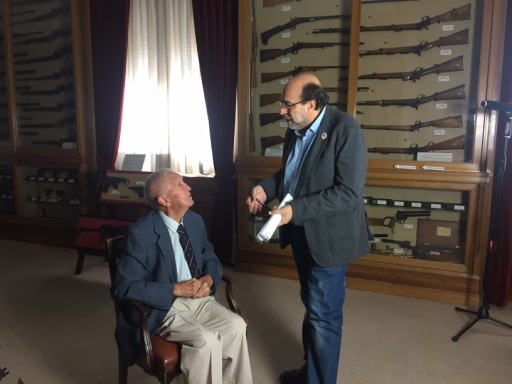 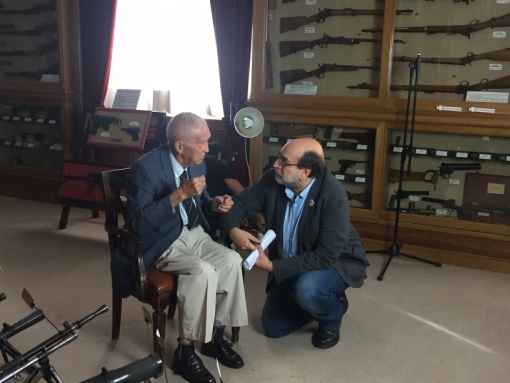              Jon Juaristi durante las grabaciones.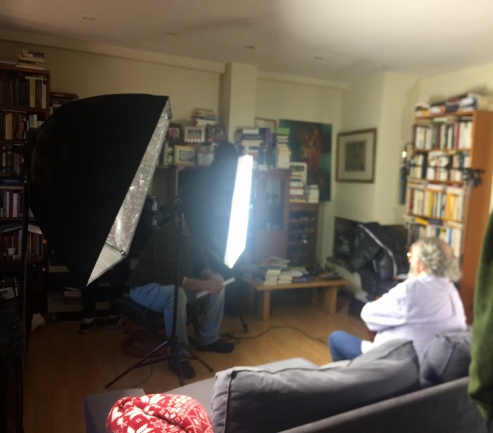 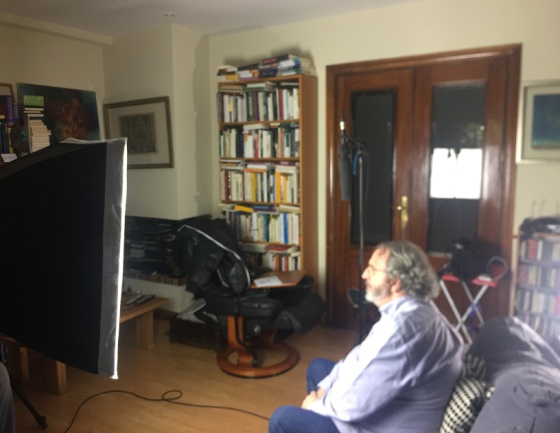                                                                      Maqueta del lugar donde se produjo el atentado a Pardines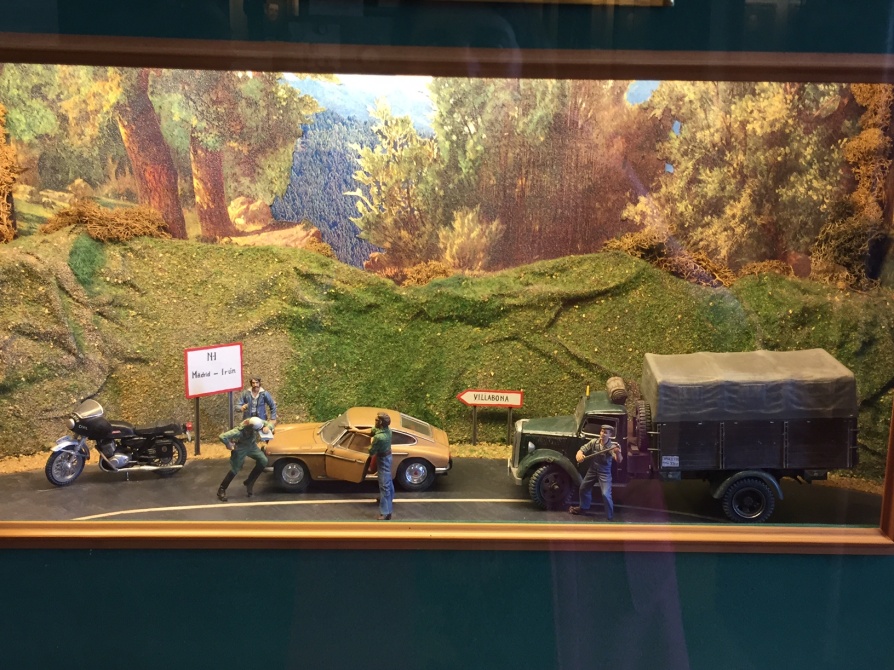 